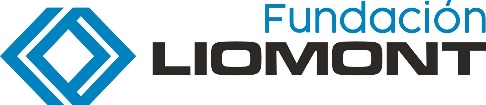 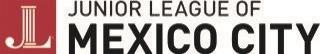 MATERIAL DE APOYO PARA REALIZAR EL PROYECTO.El proyecto debe presentarse en formato digital en la página: www.premioamandarimoch.org (NO SE RECIBIRÁN PROYECTOS IMPRESOS) y deberá contar con los siguientes apartados (si aplica para la categoría):Antecedentes. Señalar el origen del proyecto, por qué se interesaron en el tema, descripción de las acciones a realizar y las realizadas hasta el momento de presentación del proyecto, señalando las formas de organización, avances y tareas pendientes.Objetivos. Señalar los resultados deseables del proyecto, deben ser reales, alcanzables y evaluables. Deben plantearse objetivos generales y específicos. Es importante que en su redacción se expliciten los beneficiarios, los qué y los cómo para alcanzar su logro.Diagnóstico. Describir y analizar las causas y los efectos del problema que da origen al proyecto y las afectaciones que genera. Para tal fin pueden apoyarse en la consulta de diferentes fuentes bibliográficas y la aplicación de cuestionarios o entrevistas. En este apartado se incluye el lugar en donde se desarrollará el proyecto, la infraestructura disponible y los aspectos de tipo cultural, social, económico y educativo relacionados con la problemática.Justificación. Describir cómo se relaciona el proyecto con los propósitos y contenidos educativos de las asignaturas de los planes y programas de estudio de educación secundaria, así como con las estrategias de fortalecimiento de la lectura, la escritura, el desarrollo del pensamiento lógico matemático, promoción de las ciencias y las tecnologías amigables con el medio ambiente, así como la generación de mejores ambientes de aprendizaje escolar. Destacar la importancia del proyecto para la comunidad educativa y los posibles beneficios de los cambios derivados de éste.Se sugiere responder las siguientes preguntas: ¿Cuáles son los beneficios sociales y ambientales que proporcionará el proyecto? ¿qué beneficio educativo, social, económico, ético, científico, etcétera, aporta a la comunidad? y ¿de qué forma apoya la educación ambiental de la comunidad?Descripción del proyecto. Señalar de manera detallada en qué consiste el proyecto. Es indispensable explicar la metodología de trabajo para el desarrollo de este. Si el proyecto es de infraestructura incluir esquemas y croquis.Plan de acción. Describir las etapas y las actividades para el logro de los objetivos que se plantearon, en el caso de los proyectos que ya estén avanzados deberán describir las actividades realizadas y las que están por desarrollarse. Habrán de detallar las diferentes etapas de las que se compone y los plazos para llevarlo a cabo.Recursos humanos y materiales empleados. Señalar los nombres y la función de los responsables del cumplimiento de las actividades y la coordinación de las etapas del proyecto, así como los recursos materiales y humanos necesariosEvaluación del proyecto. Señalar los indicadores para evaluar el impacto del proyecto en su comunidad u hogar.Anexos. A fin de sustentar su proyecto deberá presentar evidencias de sus acciones como fotografías, croquis, esquemas, entrevistas, videos, presentaciones, bitácoras etc. en formato PDF y de acuerdo con las especificaciones requeridas.Los proyectos que no cumplan con algunos de los apartados anteriores no serán considerados para la evaluación.De la entrega. Llenar formato de registro en la página electrónica del Premio Amanda Rimoch y adjuntar el archivo del proyecto en formato PDF. El formato de registro contiene los siguientes datos:Nombre y clave completos de la escuela.Nombre del director (a) del plantel.Dirección Educativa a la que pertenece la escuela (si se trata de Secundarias técnicas, generales o telesecundarias)Nombre del proyectoNombre completo de los alumnos que desarrollaron el proyecto y del maestro asesor.Turno y domicilio de la escuela (Calle, colonia, municipio, entidad, código postal).Teléfonos de la escuela (indicando la clave lada) y del representante del proyecto, anexando un correo electrónico y número de teléfono celular.Nombre de un padre de familia y/o profesor que hayan participado en el proyectoPara más información comunicarse a Junior League of México City, I.A.P. al teléfono 5505557 2577 y 5553 95 50 88 de lunes a viernes de 9:00 a 16:00 horas.